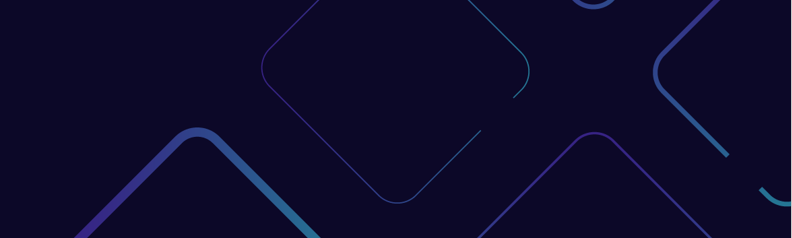 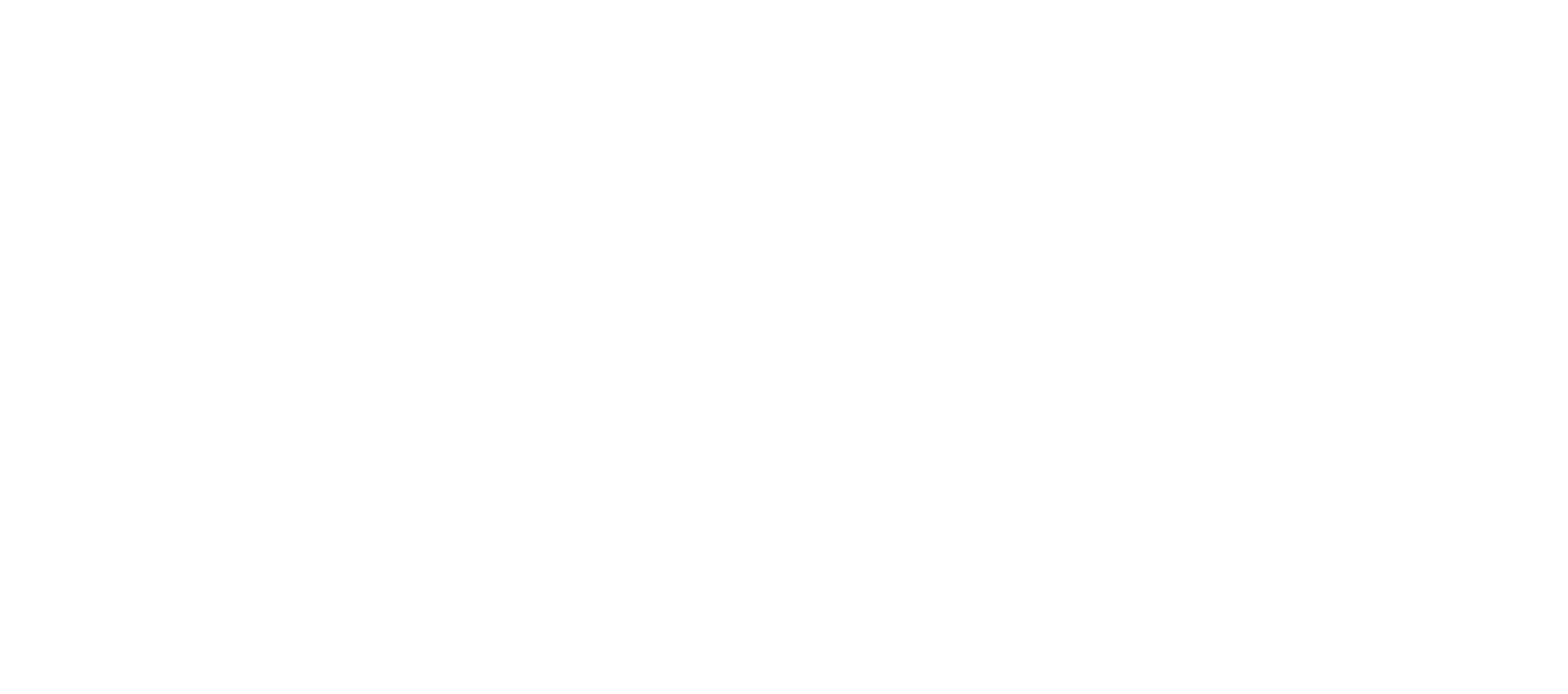 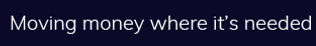 Payment Mandate Netherlands for payment in GBPApplication for payment by direct deposit into a bank account.	PLEASE INDICATE WHETHER THIS IS A NEW INSTRUCTION OR AN AMENDMENT TO EXISTING ACCOUNT DETAILSFill in the form in CAPITAL LETTERS. Complete account number from the left & include any dashes (-).Complete Parts 1 and 2.  Your bank will help you if you are not sure of the branch/bank codes.Sign Part 3.If you have nominated a cheque account, please attach a cheque, clearly marked ‘CANCELLED’, to this form.NEW []AMENDMENT []PART 1PART 1PART 1PART 1PART 1PART 1PART 1PART 1PART 1PART 1PART 1PART 1PART 1PART 1PART 1PART 1PART 1PART 1PART 1PART 1PART 1PART 1PART 1PART 1PART 1PART 1PART 1PART 1PART 1PART 1PART 1PART 1PART 1PART 1PART 1PART 1PART 1PART 1PART 1PART 1PART 1PART 1PART 1PART 1PART 1PART 1PART 1PART 1PART 1PART 1PART 1PART 1PART 1PART 1PART 1PART 1PART 1PART 1PART 1PART 1PART 1Your Name:____________________________________________________________________			Forename(s)				SurnameYour Address:___________________________________________________________________	____________________________________________________________________Your Name:____________________________________________________________________			Forename(s)				SurnameYour Address:___________________________________________________________________	____________________________________________________________________Your Name:____________________________________________________________________			Forename(s)				SurnameYour Address:___________________________________________________________________	____________________________________________________________________Your Name:____________________________________________________________________			Forename(s)				SurnameYour Address:___________________________________________________________________	____________________________________________________________________Your Name:____________________________________________________________________			Forename(s)				SurnameYour Address:___________________________________________________________________	____________________________________________________________________Your Name:____________________________________________________________________			Forename(s)				SurnameYour Address:___________________________________________________________________	____________________________________________________________________Your Name:____________________________________________________________________			Forename(s)				SurnameYour Address:___________________________________________________________________	____________________________________________________________________Your Name:____________________________________________________________________			Forename(s)				SurnameYour Address:___________________________________________________________________	____________________________________________________________________Your Name:____________________________________________________________________			Forename(s)				SurnameYour Address:___________________________________________________________________	____________________________________________________________________Your Name:____________________________________________________________________			Forename(s)				SurnameYour Address:___________________________________________________________________	____________________________________________________________________Your Name:____________________________________________________________________			Forename(s)				SurnameYour Address:___________________________________________________________________	____________________________________________________________________Your Name:____________________________________________________________________			Forename(s)				SurnameYour Address:___________________________________________________________________	____________________________________________________________________Your Name:____________________________________________________________________			Forename(s)				SurnameYour Address:___________________________________________________________________	____________________________________________________________________Your Name:____________________________________________________________________			Forename(s)				SurnameYour Address:___________________________________________________________________	____________________________________________________________________Your Name:____________________________________________________________________			Forename(s)				SurnameYour Address:___________________________________________________________________	____________________________________________________________________Your Name:____________________________________________________________________			Forename(s)				SurnameYour Address:___________________________________________________________________	____________________________________________________________________Your Name:____________________________________________________________________			Forename(s)				SurnameYour Address:___________________________________________________________________	____________________________________________________________________Your Name:____________________________________________________________________			Forename(s)				SurnameYour Address:___________________________________________________________________	____________________________________________________________________Your Name:____________________________________________________________________			Forename(s)				SurnameYour Address:___________________________________________________________________	____________________________________________________________________Your Name:____________________________________________________________________			Forename(s)				SurnameYour Address:___________________________________________________________________	____________________________________________________________________Your Name:____________________________________________________________________			Forename(s)				SurnameYour Address:___________________________________________________________________	____________________________________________________________________Your Name:____________________________________________________________________			Forename(s)				SurnameYour Address:___________________________________________________________________	____________________________________________________________________Your Name:____________________________________________________________________			Forename(s)				SurnameYour Address:___________________________________________________________________	____________________________________________________________________Your Name:____________________________________________________________________			Forename(s)				SurnameYour Address:___________________________________________________________________	____________________________________________________________________Your Name:____________________________________________________________________			Forename(s)				SurnameYour Address:___________________________________________________________________	____________________________________________________________________Your Name:____________________________________________________________________			Forename(s)				SurnameYour Address:___________________________________________________________________	____________________________________________________________________Your Name:____________________________________________________________________			Forename(s)				SurnameYour Address:___________________________________________________________________	____________________________________________________________________Your Name:____________________________________________________________________			Forename(s)				SurnameYour Address:___________________________________________________________________	____________________________________________________________________Your Name:____________________________________________________________________			Forename(s)				SurnameYour Address:___________________________________________________________________	____________________________________________________________________Your Name:____________________________________________________________________			Forename(s)				SurnameYour Address:___________________________________________________________________	____________________________________________________________________Your Name:____________________________________________________________________			Forename(s)				SurnameYour Address:___________________________________________________________________	____________________________________________________________________Your Name:____________________________________________________________________			Forename(s)				SurnameYour Address:___________________________________________________________________	____________________________________________________________________Your Name:____________________________________________________________________			Forename(s)				SurnameYour Address:___________________________________________________________________	____________________________________________________________________Your Name:____________________________________________________________________			Forename(s)				SurnameYour Address:___________________________________________________________________	____________________________________________________________________Your Name:____________________________________________________________________			Forename(s)				SurnameYour Address:___________________________________________________________________	____________________________________________________________________Your Name:____________________________________________________________________			Forename(s)				SurnameYour Address:___________________________________________________________________	____________________________________________________________________Your Name:____________________________________________________________________			Forename(s)				SurnameYour Address:___________________________________________________________________	____________________________________________________________________Your Name:____________________________________________________________________			Forename(s)				SurnameYour Address:___________________________________________________________________	____________________________________________________________________Your Name:____________________________________________________________________			Forename(s)				SurnameYour Address:___________________________________________________________________	____________________________________________________________________Your Name:____________________________________________________________________			Forename(s)				SurnameYour Address:___________________________________________________________________	____________________________________________________________________Your Name:____________________________________________________________________			Forename(s)				SurnameYour Address:___________________________________________________________________	____________________________________________________________________Your Name:____________________________________________________________________			Forename(s)				SurnameYour Address:___________________________________________________________________	____________________________________________________________________Your Name:____________________________________________________________________			Forename(s)				SurnameYour Address:___________________________________________________________________	____________________________________________________________________Your Name:____________________________________________________________________			Forename(s)				SurnameYour Address:___________________________________________________________________	____________________________________________________________________Your Name:____________________________________________________________________			Forename(s)				SurnameYour Address:___________________________________________________________________	____________________________________________________________________Your Name:____________________________________________________________________			Forename(s)				SurnameYour Address:___________________________________________________________________	____________________________________________________________________Your Name:____________________________________________________________________			Forename(s)				SurnameYour Address:___________________________________________________________________	____________________________________________________________________Your Name:____________________________________________________________________			Forename(s)				SurnameYour Address:___________________________________________________________________	____________________________________________________________________Your Name:____________________________________________________________________			Forename(s)				SurnameYour Address:___________________________________________________________________	____________________________________________________________________Your Name:____________________________________________________________________			Forename(s)				SurnameYour Address:___________________________________________________________________	____________________________________________________________________Your Name:____________________________________________________________________			Forename(s)				SurnameYour Address:___________________________________________________________________	____________________________________________________________________Your Name:____________________________________________________________________			Forename(s)				SurnameYour Address:___________________________________________________________________	____________________________________________________________________Your Name:____________________________________________________________________			Forename(s)				SurnameYour Address:___________________________________________________________________	____________________________________________________________________Your Name:____________________________________________________________________			Forename(s)				SurnameYour Address:___________________________________________________________________	____________________________________________________________________Your Name:____________________________________________________________________			Forename(s)				SurnameYour Address:___________________________________________________________________	____________________________________________________________________Your Name:____________________________________________________________________			Forename(s)				SurnameYour Address:___________________________________________________________________	____________________________________________________________________Your Name:____________________________________________________________________			Forename(s)				SurnameYour Address:___________________________________________________________________	____________________________________________________________________Your Name:____________________________________________________________________			Forename(s)				SurnameYour Address:___________________________________________________________________	____________________________________________________________________Your Name:____________________________________________________________________			Forename(s)				SurnameYour Address:___________________________________________________________________	____________________________________________________________________Your Name:____________________________________________________________________			Forename(s)				SurnameYour Address:___________________________________________________________________	____________________________________________________________________Your Name:____________________________________________________________________			Forename(s)				SurnameYour Address:___________________________________________________________________	____________________________________________________________________Your Reference Number if you have one:Your Reference Number if you have one:Your Reference Number if you have one:Your Reference Number if you have one:Your Reference Number if you have one:Your Reference Number if you have one:Your Reference Number if you have one:Your Reference Number if you have one:Your Reference Number if you have one:Your Reference Number if you have one:Your Reference Number if you have one:Your Reference Number if you have one:Your Reference Number if you have one:Your Reference Number if you have one:Your Reference Number if you have one:Your Reference Number if you have one:Your Reference Number if you have one:Your Reference Number if you have one:Your Reference Number if you have one:FI2/FI2/FI2/FI2/FI2/FI2/PART 2PART 2PART 2PART 2PART 2PART 2PART 2PART 2PART 2PART 2PART 2PART 2PART 2PART 2PART 2PART 2PART 2PART 2PART 2PART 2PART 2PART 2PART 2PART 2PART 2PART 2PART 2PART 2PART 2PART 2PART 2PART 2PART 2PART 2PART 2PART 2PART 2PART 2PART 2PART 2PART 2PART 2PART 2PART 2PART 2PART 2PART 2PART 2PART 2PART 2PART 2PART 2PART 2PART 2PART 2PART 2PART 2PART 2PART 2PART 2PART 2Name of Bank or Financial Institution:_______________________________________________Name of Branch of Bank or Financial Institution:_______________________________________Full Address of Bank or Financial Institution:_________________________________________________________________________________________________________________________Name of Bank or Financial Institution:_______________________________________________Name of Branch of Bank or Financial Institution:_______________________________________Full Address of Bank or Financial Institution:_________________________________________________________________________________________________________________________Name of Bank or Financial Institution:_______________________________________________Name of Branch of Bank or Financial Institution:_______________________________________Full Address of Bank or Financial Institution:_________________________________________________________________________________________________________________________Name of Bank or Financial Institution:_______________________________________________Name of Branch of Bank or Financial Institution:_______________________________________Full Address of Bank or Financial Institution:_________________________________________________________________________________________________________________________Name of Bank or Financial Institution:_______________________________________________Name of Branch of Bank or Financial Institution:_______________________________________Full Address of Bank or Financial Institution:_________________________________________________________________________________________________________________________Name of Bank or Financial Institution:_______________________________________________Name of Branch of Bank or Financial Institution:_______________________________________Full Address of Bank or Financial Institution:_________________________________________________________________________________________________________________________Name of Bank or Financial Institution:_______________________________________________Name of Branch of Bank or Financial Institution:_______________________________________Full Address of Bank or Financial Institution:_________________________________________________________________________________________________________________________Name of Bank or Financial Institution:_______________________________________________Name of Branch of Bank or Financial Institution:_______________________________________Full Address of Bank or Financial Institution:_________________________________________________________________________________________________________________________Name of Bank or Financial Institution:_______________________________________________Name of Branch of Bank or Financial Institution:_______________________________________Full Address of Bank or Financial Institution:_________________________________________________________________________________________________________________________Name of Bank or Financial Institution:_______________________________________________Name of Branch of Bank or Financial Institution:_______________________________________Full Address of Bank or Financial Institution:_________________________________________________________________________________________________________________________Name of Bank or Financial Institution:_______________________________________________Name of Branch of Bank or Financial Institution:_______________________________________Full Address of Bank or Financial Institution:_________________________________________________________________________________________________________________________Name of Bank or Financial Institution:_______________________________________________Name of Branch of Bank or Financial Institution:_______________________________________Full Address of Bank or Financial Institution:_________________________________________________________________________________________________________________________Name of Bank or Financial Institution:_______________________________________________Name of Branch of Bank or Financial Institution:_______________________________________Full Address of Bank or Financial Institution:_________________________________________________________________________________________________________________________Name of Bank or Financial Institution:_______________________________________________Name of Branch of Bank or Financial Institution:_______________________________________Full Address of Bank or Financial Institution:_________________________________________________________________________________________________________________________Name of Bank or Financial Institution:_______________________________________________Name of Branch of Bank or Financial Institution:_______________________________________Full Address of Bank or Financial Institution:_________________________________________________________________________________________________________________________Name of Bank or Financial Institution:_______________________________________________Name of Branch of Bank or Financial Institution:_______________________________________Full Address of Bank or Financial Institution:_________________________________________________________________________________________________________________________Name of Bank or Financial Institution:_______________________________________________Name of Branch of Bank or Financial Institution:_______________________________________Full Address of Bank or Financial Institution:_________________________________________________________________________________________________________________________Name of Bank or Financial Institution:_______________________________________________Name of Branch of Bank or Financial Institution:_______________________________________Full Address of Bank or Financial Institution:_________________________________________________________________________________________________________________________Name of Bank or Financial Institution:_______________________________________________Name of Branch of Bank or Financial Institution:_______________________________________Full Address of Bank or Financial Institution:_________________________________________________________________________________________________________________________Name of Bank or Financial Institution:_______________________________________________Name of Branch of Bank or Financial Institution:_______________________________________Full Address of Bank or Financial Institution:_________________________________________________________________________________________________________________________Name of Bank or Financial Institution:_______________________________________________Name of Branch of Bank or Financial Institution:_______________________________________Full Address of Bank or Financial Institution:_________________________________________________________________________________________________________________________Name of Bank or Financial Institution:_______________________________________________Name of Branch of Bank or Financial Institution:_______________________________________Full Address of Bank or Financial Institution:_________________________________________________________________________________________________________________________Name of Bank or Financial Institution:_______________________________________________Name of Branch of Bank or Financial Institution:_______________________________________Full Address of Bank or Financial Institution:_________________________________________________________________________________________________________________________Name of Bank or Financial Institution:_______________________________________________Name of Branch of Bank or Financial Institution:_______________________________________Full Address of Bank or Financial Institution:_________________________________________________________________________________________________________________________Name of Bank or Financial Institution:_______________________________________________Name of Branch of Bank or Financial Institution:_______________________________________Full Address of Bank or Financial Institution:_________________________________________________________________________________________________________________________Name of Bank or Financial Institution:_______________________________________________Name of Branch of Bank or Financial Institution:_______________________________________Full Address of Bank or Financial Institution:_________________________________________________________________________________________________________________________Name of Bank or Financial Institution:_______________________________________________Name of Branch of Bank or Financial Institution:_______________________________________Full Address of Bank or Financial Institution:_________________________________________________________________________________________________________________________Name of Bank or Financial Institution:_______________________________________________Name of Branch of Bank or Financial Institution:_______________________________________Full Address of Bank or Financial Institution:_________________________________________________________________________________________________________________________Name of Bank or Financial Institution:_______________________________________________Name of Branch of Bank or Financial Institution:_______________________________________Full Address of Bank or Financial Institution:_________________________________________________________________________________________________________________________Name of Bank or Financial Institution:_______________________________________________Name of Branch of Bank or Financial Institution:_______________________________________Full Address of Bank or Financial Institution:_________________________________________________________________________________________________________________________Name of Bank or Financial Institution:_______________________________________________Name of Branch of Bank or Financial Institution:_______________________________________Full Address of Bank or Financial Institution:_________________________________________________________________________________________________________________________Name of Bank or Financial Institution:_______________________________________________Name of Branch of Bank or Financial Institution:_______________________________________Full Address of Bank or Financial Institution:_________________________________________________________________________________________________________________________Name of Bank or Financial Institution:_______________________________________________Name of Branch of Bank or Financial Institution:_______________________________________Full Address of Bank or Financial Institution:_________________________________________________________________________________________________________________________Name of Bank or Financial Institution:_______________________________________________Name of Branch of Bank or Financial Institution:_______________________________________Full Address of Bank or Financial Institution:_________________________________________________________________________________________________________________________Name of Bank or Financial Institution:_______________________________________________Name of Branch of Bank or Financial Institution:_______________________________________Full Address of Bank or Financial Institution:_________________________________________________________________________________________________________________________Name of Bank or Financial Institution:_______________________________________________Name of Branch of Bank or Financial Institution:_______________________________________Full Address of Bank or Financial Institution:_________________________________________________________________________________________________________________________Name of Bank or Financial Institution:_______________________________________________Name of Branch of Bank or Financial Institution:_______________________________________Full Address of Bank or Financial Institution:_________________________________________________________________________________________________________________________Name of Bank or Financial Institution:_______________________________________________Name of Branch of Bank or Financial Institution:_______________________________________Full Address of Bank or Financial Institution:_________________________________________________________________________________________________________________________Name of Bank or Financial Institution:_______________________________________________Name of Branch of Bank or Financial Institution:_______________________________________Full Address of Bank or Financial Institution:_________________________________________________________________________________________________________________________Name of Bank or Financial Institution:_______________________________________________Name of Branch of Bank or Financial Institution:_______________________________________Full Address of Bank or Financial Institution:_________________________________________________________________________________________________________________________Name of Bank or Financial Institution:_______________________________________________Name of Branch of Bank or Financial Institution:_______________________________________Full Address of Bank or Financial Institution:_________________________________________________________________________________________________________________________Name of Bank or Financial Institution:_______________________________________________Name of Branch of Bank or Financial Institution:_______________________________________Full Address of Bank or Financial Institution:_________________________________________________________________________________________________________________________Name of Bank or Financial Institution:_______________________________________________Name of Branch of Bank or Financial Institution:_______________________________________Full Address of Bank or Financial Institution:_________________________________________________________________________________________________________________________Name of Bank or Financial Institution:_______________________________________________Name of Branch of Bank or Financial Institution:_______________________________________Full Address of Bank or Financial Institution:_________________________________________________________________________________________________________________________Name of Bank or Financial Institution:_______________________________________________Name of Branch of Bank or Financial Institution:_______________________________________Full Address of Bank or Financial Institution:_________________________________________________________________________________________________________________________Name of Bank or Financial Institution:_______________________________________________Name of Branch of Bank or Financial Institution:_______________________________________Full Address of Bank or Financial Institution:_________________________________________________________________________________________________________________________Name of Bank or Financial Institution:_______________________________________________Name of Branch of Bank or Financial Institution:_______________________________________Full Address of Bank or Financial Institution:_________________________________________________________________________________________________________________________Name of Bank or Financial Institution:_______________________________________________Name of Branch of Bank or Financial Institution:_______________________________________Full Address of Bank or Financial Institution:_________________________________________________________________________________________________________________________Name of Bank or Financial Institution:_______________________________________________Name of Branch of Bank or Financial Institution:_______________________________________Full Address of Bank or Financial Institution:_________________________________________________________________________________________________________________________Name of Bank or Financial Institution:_______________________________________________Name of Branch of Bank or Financial Institution:_______________________________________Full Address of Bank or Financial Institution:_________________________________________________________________________________________________________________________Name of Bank or Financial Institution:_______________________________________________Name of Branch of Bank or Financial Institution:_______________________________________Full Address of Bank or Financial Institution:_________________________________________________________________________________________________________________________Name of Bank or Financial Institution:_______________________________________________Name of Branch of Bank or Financial Institution:_______________________________________Full Address of Bank or Financial Institution:_________________________________________________________________________________________________________________________Name of Bank or Financial Institution:_______________________________________________Name of Branch of Bank or Financial Institution:_______________________________________Full Address of Bank or Financial Institution:_________________________________________________________________________________________________________________________Name of Bank or Financial Institution:_______________________________________________Name of Branch of Bank or Financial Institution:_______________________________________Full Address of Bank or Financial Institution:_________________________________________________________________________________________________________________________Name of Bank or Financial Institution:_______________________________________________Name of Branch of Bank or Financial Institution:_______________________________________Full Address of Bank or Financial Institution:_________________________________________________________________________________________________________________________Name of Bank or Financial Institution:_______________________________________________Name of Branch of Bank or Financial Institution:_______________________________________Full Address of Bank or Financial Institution:_________________________________________________________________________________________________________________________Name of Bank or Financial Institution:_______________________________________________Name of Branch of Bank or Financial Institution:_______________________________________Full Address of Bank or Financial Institution:_________________________________________________________________________________________________________________________Name of Bank or Financial Institution:_______________________________________________Name of Branch of Bank or Financial Institution:_______________________________________Full Address of Bank or Financial Institution:_________________________________________________________________________________________________________________________Name of Bank or Financial Institution:_______________________________________________Name of Branch of Bank or Financial Institution:_______________________________________Full Address of Bank or Financial Institution:_________________________________________________________________________________________________________________________Name of Bank or Financial Institution:_______________________________________________Name of Branch of Bank or Financial Institution:_______________________________________Full Address of Bank or Financial Institution:_________________________________________________________________________________________________________________________Name of Bank or Financial Institution:_______________________________________________Name of Branch of Bank or Financial Institution:_______________________________________Full Address of Bank or Financial Institution:_________________________________________________________________________________________________________________________Bank Code/Account Number:Bank Code/Account Number:Bank Code/Account Number:Bank Code/Account Number:Bank Code/Account Number:Bank Code/Account Number:Bank Code/Account Number:Bank Code/Account Number:Bank Code/Account Number:Bank Code/Account Number:Bank Code/Account Number:SWIFT Code of institution where your account is held or head office:SWIFT Code of institution where your account is held or head office:SWIFT Code of institution where your account is held or head office:SWIFT Code of institution where your account is held or head office:SWIFT Code of institution where your account is held or head office:SWIFT Code of institution where your account is held or head office:SWIFT Code of institution where your account is held or head office:SWIFT Code of institution where your account is held or head office:SWIFT Code of institution where your account is held or head office:SWIFT Code of institution where your account is held or head office:SWIFT Code of institution where your account is held or head office:SWIFT Code of institution where your account is held or head office:SWIFT Code of institution where your account is held or head office:SWIFT Code of institution where your account is held or head office:SWIFT Code of institution where your account is held or head office:SWIFT Code of institution where your account is held or head office:SWIFT Code of institution where your account is held or head office:SWIFT Code of institution where your account is held or head office:SWIFT Code of institution where your account is held or head office:SWIFT Code of institution where your account is held or head office:SWIFT Code of institution where your account is held or head office:SWIFT Code of institution where your account is held or head office:SWIFT Code of institution where your account is held or head office:SWIFT Code of institution where your account is held or head office:SWIFT Code of institution where your account is held or head office:SWIFT Code of institution where your account is held or head office:SWIFT Code of institution where your account is held or head office:SWIFT Code of institution where your account is held or head office:SWIFT Code of institution where your account is held or head office:SWIFT Code of institution where your account is held or head office:SWIFT Code of institution where your account is held or head office:SWIFT Code of institution where your account is held or head office:SWIFT Code of institution where your account is held or head office:SWIFT Code of institution where your account is held or head office:SWIFT Code of institution where your account is held or head office:SWIFT Code of institution where your account is held or head office:SWIFT Code of institution where your account is held or head office:SWIFT Code of institution where your account is held or head office:SWIFT Code of institution where your account is held or head office:SWIFT Code of institution where your account is held or head office:SWIFT Code of institution where your account is held or head office:SWIFT Code of institution where your account is held or head office:IBAN:IBAN:IBAN:IBAN:NLLIBAN = International Bank Account NumberIBAN = International Bank Account NumberIBAN = International Bank Account NumberIBAN = International Bank Account NumberIBAN = International Bank Account NumberIBAN = International Bank Account NumberIBAN = International Bank Account NumberIBAN = International Bank Account NumberIBAN = International Bank Account NumberIBAN = International Bank Account NumberIBAN = International Bank Account NumberIBAN = International Bank Account NumberIBAN = International Bank Account NumberIBAN = International Bank Account NumberIBAN = International Bank Account NumberIBAN = International Bank Account NumberIBAN = International Bank Account NumberIBAN = International Bank Account NumberIBAN = International Bank Account NumberIBAN = International Bank Account NumberIBAN = International Bank Account NumberIBAN = International Bank Account NumberIBAN = International Bank Account NumberIBAN = International Bank Account NumberIBAN = International Bank Account NumberIBAN = International Bank Account NumberIBAN = International Bank Account NumberIBAN = International Bank Account NumberIBAN = International Bank Account NumberIBAN = International Bank Account NumberIBAN = International Bank Account NumberIBAN = International Bank Account NumberIBAN = International Bank Account NumberIBAN = International Bank Account NumberIBAN = International Bank Account NumberIBAN = International Bank Account NumberIBAN = International Bank Account NumberIBAN = International Bank Account NumberIBAN = International Bank Account NumberIBAN = International Bank Account NumberIBAN = International Bank Account NumberIBAN = International Bank Account NumberIBAN = International Bank Account NumberIBAN = International Bank Account NumberIBAN = International Bank Account NumberIBAN = International Bank Account NumberIBAN = International Bank Account NumberIBAN = International Bank Account NumberIBAN = International Bank Account NumberIBAN = International Bank Account NumberIBAN = International Bank Account NumberIBAN = International Bank Account NumberIBAN = International Bank Account NumberIBAN = International Bank Account NumberIBAN = International Bank Account NumberIBAN = International Bank Account NumberIBAN = International Bank Account NumberIBAN = International Bank Account NumberIBAN = International Bank Account NumberIBAN = International Bank Account NumberIBAN = International Bank Account NumberThe Account is in the Name(s) of:___________________________________________________The Account is in the Name(s) of:___________________________________________________The Account is in the Name(s) of:___________________________________________________The Account is in the Name(s) of:___________________________________________________The Account is in the Name(s) of:___________________________________________________The Account is in the Name(s) of:___________________________________________________The Account is in the Name(s) of:___________________________________________________The Account is in the Name(s) of:___________________________________________________The Account is in the Name(s) of:___________________________________________________The Account is in the Name(s) of:___________________________________________________The Account is in the Name(s) of:___________________________________________________The Account is in the Name(s) of:___________________________________________________The Account is in the Name(s) of:___________________________________________________The Account is in the Name(s) of:___________________________________________________The Account is in the Name(s) of:___________________________________________________The Account is in the Name(s) of:___________________________________________________The Account is in the Name(s) of:___________________________________________________The Account is in the Name(s) of:___________________________________________________The Account is in the Name(s) of:___________________________________________________The Account is in the Name(s) of:___________________________________________________The Account is in the Name(s) of:___________________________________________________The Account is in the Name(s) of:___________________________________________________The Account is in the Name(s) of:___________________________________________________The Account is in the Name(s) of:___________________________________________________The Account is in the Name(s) of:___________________________________________________The Account is in the Name(s) of:___________________________________________________The Account is in the Name(s) of:___________________________________________________The Account is in the Name(s) of:___________________________________________________The Account is in the Name(s) of:___________________________________________________The Account is in the Name(s) of:___________________________________________________The Account is in the Name(s) of:___________________________________________________The Account is in the Name(s) of:___________________________________________________The Account is in the Name(s) of:___________________________________________________The Account is in the Name(s) of:___________________________________________________The Account is in the Name(s) of:___________________________________________________The Account is in the Name(s) of:___________________________________________________The Account is in the Name(s) of:___________________________________________________The Account is in the Name(s) of:___________________________________________________The Account is in the Name(s) of:___________________________________________________The Account is in the Name(s) of:___________________________________________________The Account is in the Name(s) of:___________________________________________________The Account is in the Name(s) of:___________________________________________________The Account is in the Name(s) of:___________________________________________________The Account is in the Name(s) of:___________________________________________________The Account is in the Name(s) of:___________________________________________________The Account is in the Name(s) of:___________________________________________________The Account is in the Name(s) of:___________________________________________________The Account is in the Name(s) of:___________________________________________________The Account is in the Name(s) of:___________________________________________________The Account is in the Name(s) of:___________________________________________________The Account is in the Name(s) of:___________________________________________________The Account is in the Name(s) of:___________________________________________________The Account is in the Name(s) of:___________________________________________________The Account is in the Name(s) of:___________________________________________________The Account is in the Name(s) of:___________________________________________________The Account is in the Name(s) of:___________________________________________________The Account is in the Name(s) of:___________________________________________________The Account is in the Name(s) of:___________________________________________________The Account is in the Name(s) of:___________________________________________________The Account is in the Name(s) of:___________________________________________________The Account is in the Name(s) of:___________________________________________________PART 3  Please sign belowPART 3  Please sign belowPART 3  Please sign belowPART 3  Please sign belowPART 3  Please sign belowPART 3  Please sign belowPART 3  Please sign belowPART 3  Please sign belowPART 3  Please sign belowPART 3  Please sign belowPART 3  Please sign belowPART 3  Please sign belowPART 3  Please sign belowPART 3  Please sign belowPART 3  Please sign belowPART 3  Please sign belowPART 3  Please sign belowPART 3  Please sign belowPART 3  Please sign belowPART 3  Please sign belowPART 3  Please sign belowPART 3  Please sign belowPART 3  Please sign belowPART 3  Please sign belowPART 3  Please sign belowPART 3  Please sign belowPART 3  Please sign belowPART 3  Please sign belowPART 3  Please sign belowPART 3  Please sign belowPART 3  Please sign belowPART 3  Please sign belowPART 3  Please sign belowPART 3  Please sign belowPART 3  Please sign belowPART 3  Please sign belowPART 3  Please sign belowPART 3  Please sign belowPART 3  Please sign belowPART 3  Please sign belowPART 3  Please sign belowPART 3  Please sign belowPART 3  Please sign belowPART 3  Please sign belowPART 3  Please sign belowPART 3  Please sign belowPART 3  Please sign belowPART 3  Please sign belowPART 3  Please sign belowPART 3  Please sign belowPART 3  Please sign belowPART 3  Please sign belowPART 3  Please sign belowPART 3  Please sign belowPART 3  Please sign belowPART 3  Please sign belowPART 3  Please sign belowPART 3  Please sign belowPART 3  Please sign belowPART 3  Please sign belowPART 3  Please sign belowPlease pay my pension payments by direct deposit to the account noted above:Signature: 								Date: 			Please pay my pension payments by direct deposit to the account noted above:Signature: 								Date: 			Please pay my pension payments by direct deposit to the account noted above:Signature: 								Date: 			Please pay my pension payments by direct deposit to the account noted above:Signature: 								Date: 			Please pay my pension payments by direct deposit to the account noted above:Signature: 								Date: 			Please pay my pension payments by direct deposit to the account noted above:Signature: 								Date: 			Please pay my pension payments by direct deposit to the account noted above:Signature: 								Date: 			Please pay my pension payments by direct deposit to the account noted above:Signature: 								Date: 			Please pay my pension payments by direct deposit to the account noted above:Signature: 								Date: 			Please pay my pension payments by direct deposit to the account noted above:Signature: 								Date: 			Please pay my pension payments by direct deposit to the account noted above:Signature: 								Date: 			Please pay my pension payments by direct deposit to the account noted above:Signature: 								Date: 			Please pay my pension payments by direct deposit to the account noted above:Signature: 								Date: 			Please pay my pension payments by direct deposit to the account noted above:Signature: 								Date: 			Please pay my pension payments by direct deposit to the account noted above:Signature: 								Date: 			Please pay my pension payments by direct deposit to the account noted above:Signature: 								Date: 			Please pay my pension payments by direct deposit to the account noted above:Signature: 								Date: 			Please pay my pension payments by direct deposit to the account noted above:Signature: 								Date: 			Please pay my pension payments by direct deposit to the account noted above:Signature: 								Date: 			Please pay my pension payments by direct deposit to the account noted above:Signature: 								Date: 			Please pay my pension payments by direct deposit to the account noted above:Signature: 								Date: 			Please pay my pension payments by direct deposit to the account noted above:Signature: 								Date: 			Please pay my pension payments by direct deposit to the account noted above:Signature: 								Date: 			Please pay my pension payments by direct deposit to the account noted above:Signature: 								Date: 			Please pay my pension payments by direct deposit to the account noted above:Signature: 								Date: 			Please pay my pension payments by direct deposit to the account noted above:Signature: 								Date: 			Please pay my pension payments by direct deposit to the account noted above:Signature: 								Date: 			Please pay my pension payments by direct deposit to the account noted above:Signature: 								Date: 			Please pay my pension payments by direct deposit to the account noted above:Signature: 								Date: 			Please pay my pension payments by direct deposit to the account noted above:Signature: 								Date: 			Please pay my pension payments by direct deposit to the account noted above:Signature: 								Date: 			Please pay my pension payments by direct deposit to the account noted above:Signature: 								Date: 			Please pay my pension payments by direct deposit to the account noted above:Signature: 								Date: 			Please pay my pension payments by direct deposit to the account noted above:Signature: 								Date: 			Please pay my pension payments by direct deposit to the account noted above:Signature: 								Date: 			Please pay my pension payments by direct deposit to the account noted above:Signature: 								Date: 			Please pay my pension payments by direct deposit to the account noted above:Signature: 								Date: 			Please pay my pension payments by direct deposit to the account noted above:Signature: 								Date: 			Please pay my pension payments by direct deposit to the account noted above:Signature: 								Date: 			Please pay my pension payments by direct deposit to the account noted above:Signature: 								Date: 			Please pay my pension payments by direct deposit to the account noted above:Signature: 								Date: 			Please pay my pension payments by direct deposit to the account noted above:Signature: 								Date: 			Please pay my pension payments by direct deposit to the account noted above:Signature: 								Date: 			Please pay my pension payments by direct deposit to the account noted above:Signature: 								Date: 			Please pay my pension payments by direct deposit to the account noted above:Signature: 								Date: 			Please pay my pension payments by direct deposit to the account noted above:Signature: 								Date: 			Please pay my pension payments by direct deposit to the account noted above:Signature: 								Date: 			Please pay my pension payments by direct deposit to the account noted above:Signature: 								Date: 			Please pay my pension payments by direct deposit to the account noted above:Signature: 								Date: 			Please pay my pension payments by direct deposit to the account noted above:Signature: 								Date: 			Please pay my pension payments by direct deposit to the account noted above:Signature: 								Date: 			Please pay my pension payments by direct deposit to the account noted above:Signature: 								Date: 			Please pay my pension payments by direct deposit to the account noted above:Signature: 								Date: 			Please pay my pension payments by direct deposit to the account noted above:Signature: 								Date: 			Please pay my pension payments by direct deposit to the account noted above:Signature: 								Date: 			Please pay my pension payments by direct deposit to the account noted above:Signature: 								Date: 			Please pay my pension payments by direct deposit to the account noted above:Signature: 								Date: 			Please pay my pension payments by direct deposit to the account noted above:Signature: 								Date: 			Please pay my pension payments by direct deposit to the account noted above:Signature: 								Date: 			Please pay my pension payments by direct deposit to the account noted above:Signature: 								Date: 			Please pay my pension payments by direct deposit to the account noted above:Signature: 								Date: 			FOR OFFICE USE ONLYFOR OFFICE USE ONLYFOR OFFICE USE ONLYFOR OFFICE USE ONLYFOR OFFICE USE ONLYFOR OFFICE USE ONLYFOR OFFICE USE ONLYFOR OFFICE USE ONLYFOR OFFICE USE ONLYFOR OFFICE USE ONLYFOR OFFICE USE ONLYFOR OFFICE USE ONLYFOR OFFICE USE ONLYFOR OFFICE USE ONLYFOR OFFICE USE ONLYFOR OFFICE USE ONLYFOR OFFICE USE ONLYFOR OFFICE USE ONLYFOR OFFICE USE ONLYFOR OFFICE USE ONLYFOR OFFICE USE ONLYFOR OFFICE USE ONLYFOR OFFICE USE ONLYFOR OFFICE USE ONLYFOR OFFICE USE ONLYFOR OFFICE USE ONLYFOR OFFICE USE ONLYFOR OFFICE USE ONLYFOR OFFICE USE ONLYFOR OFFICE USE ONLYFOR OFFICE USE ONLYFOR OFFICE USE ONLYFOR OFFICE USE ONLYFOR OFFICE USE ONLYFOR OFFICE USE ONLYFOR OFFICE USE ONLYFOR OFFICE USE ONLYFOR OFFICE USE ONLYFOR OFFICE USE ONLYFOR OFFICE USE ONLYFOR OFFICE USE ONLYFOR OFFICE USE ONLYFOR OFFICE USE ONLYFOR OFFICE USE ONLYFOR OFFICE USE ONLYFOR OFFICE USE ONLYFOR OFFICE USE ONLYFOR OFFICE USE ONLYFOR OFFICE USE ONLYFOR OFFICE USE ONLYFOR OFFICE USE ONLYFOR OFFICE USE ONLYFOR OFFICE USE ONLYFOR OFFICE USE ONLYFOR OFFICE USE ONLYFOR OFFICE USE ONLYFOR OFFICE USE ONLYFOR OFFICE USE ONLYFOR OFFICE USE ONLYFOR OFFICE USE ONLYFOR OFFICE USE ONLYCreated ():Amended ():Amended ():Amended ():Amended ():Amended ():Amended ():Inputter:Inputter:Inputter:Inputter:Inputter:Inputter:Inputter:Inputter:Inputter:Inputter:Inputter:Date:Date:Date:Date:Date:Date:Other (specify):Other (specify):Authoriser:Authoriser:Authoriser:Authoriser:Authoriser:Authoriser:Authoriser:Authoriser:Authoriser:Authoriser:Authoriser:Date:Date:Date:Date:Date:Date: